Tacna - Perú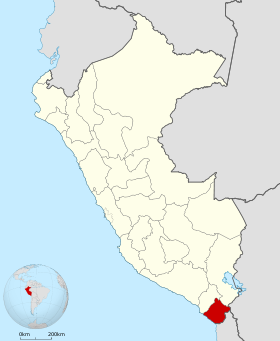 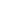 Ciudad Capital: TacnaSuperficie: 16.075,9 Km2Población: 346.013 habitantes (2016)Gobernadora Regional Omar JiménezPrincipales actividades económicas:La población económicamente activa de Tacna se desempeña mayormente de manera independiente, esto es en actividades y negocios propios que alcanzan al 35% de la población, otro grupo importante lo representan los empleados y los obreros con el 22.3% y el 21% respectivamente. En la región Tacna se produce más del 50% del orégano y las aceitunas del país así como maíz amiláceo, papa, trigo, vid y alfalfa. Destaca su ganadería lechera y los ovinos, caprinos y camélidos.Sin embargo, la actividad productiva más lucrativa es la minería –cobre-, seguida de los sectores de servicios y el comercio en tanto la región cuenta con una zona franca gemela a la de Iquique, Chile y con un área de 930 hectáreas. 120 de ellas, están habilitadas con fibra óptica, fluido eléctrico, agua, drenaje, pistas, veredas, estacionamientos e instituciones bancarias. Principales exportaciones:En los últimos años, las exportaciones regionales se han concentrado en la minería –especialmente molibdeno y algo de cobre- y secundariamente en los productos de la pesca –pescado congelado-, los agropecuarios y agroindustriales como azúcar y hortalizas. Éstas representan el 0,45% del valor exportado peruano entre enero y julio de 2016.Principales cadenas productivas:Las principales cadenas desarrolladas en la región son la de la aceituna y aceite de oliva, la minera, la de harina y fideos, y la de producción de ladrillos. Por su parte, el Estado está fomentando las cadenas hidrobiológicas, carpintera, textil y las de la alfalfa, el orégano, maíz, papa, cebolla, vid, sandía, aguaymanto andino y el ají amarillo.Estructura económica:El VAB de Tacna aporta el 1,3% el total nacional. En la estructura del VAB destacan las actividades de extracción de minerales, con una participación de 37,5%, seguido de otros servicios (15,1%), comercio (11,8%) y construcción (7,8%). En definitiva, del PBI departamental de 2015, el enorme 50,7% correspondió a las riquezas generadas por el sector primario, sólo un 10,6% al sector de industria, construcción y generación de energías y el 38,8% a servicios varios.El crecimiento promedio del VAB en el período 2007-2014 fue de 2,8% implica una mayor actividad económica siendo las MIPYMES uno de los grupos que contribuyen a ello. Según el Ministerio de la Producción, en el departamento al 2013 se reportaban 25.421 MIPYMES. Por otro lado, la PEA estaba conformada por 180.252 mil personas estando desocupada el 4,3%.Indicadores de referenciaIndicadorValorAñoFuenteEducaciónTasa de Alfabetismo96,5%2012INEISaludPoblación que cuenta con cobertura de salud40,9%2012INEIEmpleoPEA Ocupada(Personas)169.58194,64%2012INEIPBIParticipación en PBI nacionalValor Agregado Bruto (precios constantes nuevos soles 1994)5,7%2.773.67220142012INEIExportacionesValor de exportaciones (en millones de US$ FOB)84,8(0,45% de las del país)Ene-Jul 2016SUNATIDHÍndice de Desarrollo Humano0,55532013INEINBIPoblación con al menos un indicador de NBI10,5%2014INEIIngresosIngreso Promedio Mensual del Hogar (en Nuevos Soles)1.2442012INEIPobrezaPorcentaje de Población11.7 - 14.42012INEIEstructura económicaCantidad de empresas exportadorasEmpresas de 1-10 trabajadores8269,2%20162012INEI